ГОСУДАРСТВЕННОЕ БЮДЖЕТНОЕ ОБЩЕОБРАЗОВАТЕЛЬНОЕ УЧРЕЖДЕНИЕРОСТОВСКОЙ ОБЛАСТИ«ШАХТИНСКИЙ ГЕНЕРАЛА Я.П.БАКЛАНОВА  КАЗАЧИЙ КАДЕТСКИЙ КОРПУС»ПРИКАЗ23  марта   2020  г.                                                                                  №     О переходе на обучение с помощью дистанционных технологийВ соответствии с приказами Минпросвещения России от 17.03.2020 № 103 «Об утверждении временного порядка сопровождения реализации образовательных программ начального общего, основного общего, среднего общего  образования, образовательных	программ среднего профессионального образования и дополнительных общеобразовательных программ с применением электронного обучения и дистанционных образовательных технологий», от 17.03.2020 №	104 «Об организации образовательной деятельности в организациях, реализующих образовательные программы начального общего, основного общего и среднего общего образования, образовательные программы среднего профессионального образования, соответствующего дополнительного профессионального образования и дополнительные общеобразовательные программы, в условиях распространения новой коронавирусной инфекции на территории Российской Федерации», постановлением Главного государственного санитарного врача Российской Федерации от 18.03.2020 № 7 «Об обеспечении режима изоляции в целях	предотвращения	распространения	COVID-19», письмами Минпросвещения России от 13.03.2020 № СК-150/03 «Об усилении санитарно-эпидемиологических мероприятий в образовательных организациях», от 19.03.2020	№ ГД-39/04 «О направлении методических рекомендаций», письмом Роспотребнадзора от 10.03.2020 № 02/3853-2020-27 «О мерах по профилактике новой коронавирусной инфекции (COVID-19)», во исполнение распоряжения Губернатора Ростовской области Голубева В.Ю. от 16.03.2020 № 43 «О введении режима повышенной готовности на территории Ростовской области и мерах по предотвращению распространения новой коронавирусной инфекции (2019- nCoV)», в целях обеспечения санитарно-эпидемиологического благополучия обучающихся, предупреждения распространения новой коронавирусной инфекции (2019-пСоV), приказом Министерства общего и профессионального образования Ростовской области от 20.03.2020 №213 «О введении в общеобразовательных организациях Ростовской области временной реализации образовательных программ начального общего, основного общего, среднего общего образования	и дополнительных общеобразовательных программ с применением электронного обучения и дистанционных образовательных технологий», письма Департамента по делам казачества и кадетских учебных заведений Ростовской области, а также  в целях обеспечения санитарно-эпидемиологического благополучия детского населения и  недопущения распространения инфекционного заболеванияПРИКАЗЫВАЮ:Заместителю директора по УВР Чертовой И.Г., заместителю директора по ВР Положевец М.Е., педагогическим работникам  обеспечить:1.1. переход ГБОУ РО «ШККК» с 30.03.2020 на реализацию образовательных программ основного общего  и  среднего общего образования и дополнительных общеобразовательных программ с использованием электронного обучения и дистанционных образовательных технологий;1.2. применение электронного обучения и дистанционных образовательных технологий в соответствии с «Порядком применения организациями, осуществляющими образовательную деятельность, электронного обучения, дистанционных образовательных технологий при реализации образовательных программ», утвержденным приказом Минпросвещения России от 23.08.2017 № 816, Положением об электронном обучении и использовании дистанционных образовательных технологий при реализации образовательных программ ГБОУ РО  «ШККК», утвержденным приказом директора корпуса  №97 от 20.03.2020;1.3. в случае невозможности по объективным техническим причинам организации с 30.03.2020 до 12.04.2020 включительно реализации образовательных программ основного общего и среднего общего образования с использованием электронного обучения и дистанционных образовательных технологий - организацию самоподготовки обучающихся с последующей промежуточной аттестацией, консультирование обучающихся;1.4. реализацию образовательных программ основного общего и  среднего общего образования и дополнительных общеобразовательных программ в полном объеме и корректировку календарного учебного графика;1.5. контроль использования образовательных технологий, позволяющих организовать взаимодействие обучающихся и педагогических работников опосредованно (на расстоянии), в том числе с применением электронного обучения и дистанционных образовательных технологий;1.6. проведение анализа доступных онлайн-курсов для предоставления обучающимся, осваивающим образовательные программы основного общего и  среднего общего образования и дополнительные общеобразовательные программы;1.7. доступ педагогическим работникам общеобразовательных организаций для размещения учебно-методических и контрольно-измерительных материалов в информационно-образовательной среде через локальную сеть (при наличии) и Интернет;1.8. доступ обучающимся к электронной информационно-образовательной среде общеобразовательных организаций (при наличии), ознакомление обучающихся с перечнем образовательных ресурсов по осваиваемой образовательной программе, специализированных ресурсов Интернет, и иных информационных источников Сети (электронные библиотеки, банки данных, базы знаний и др.);1.9. контроль обратной связи с обучающимися посредством электронной почты, через официальные ресурсы, собеседования в режиме систем он-лайн общения;1.10. информирование работников корпуса, обучающихся и их родителей о сроках и порядке перехода организации на реализацию образовательных программ с применением электронного обучения и дистанционных образовательных технологий;1.11. оперативное отражение информации о ходе реализации образовательных программ с применением электронного обучения и дистанционных образовательных технологий на официальном сайте корпуса;1.12. оперативное информационное оповещение родительской общественности через создание доступных информационных каналов;1.13. ежедневый мониторинг хода образовательного процесса с применением электронного обучения и дистанционных образовательных технологии;1.14. проинформировать обучающихся и их родителей (законных представителей) об организации обучения с помощью дистанционных технологий и условий такого обучения всеми имеющимися средствами связи, включая родительские чаты;1.15. проконтролировать внесение изменений в рабочие программы основных образовательных программ основного общего и среднего общего образования в части закрепления обучения с помощью дистанционных технологий.2. Создать телефонную «горячую линию» (Журавлева В.Г.) и «горячую линию» в информационно-телекоммуникационной сети «Интернет» (Цветов С.Н.) о  реализации образовательных программ основного общего, среднего общего образования и дополнительных общеобразовательных программ с применением электронного обучения и дистанционных образовательных технологий, а также для обращений граждан по вопросам реализации образовательных программ с применением электронного обучения и дистанционных образовательных технологий, назначить ответственных за ее функционирование.Заместителю директора по ВР  Положевец М.Е. на период дистанционного обучения организовать и взять на контроль деятельность воспитателей по следующим направлениям:- разработка планов (программ), мероприятий воспитательной работы с группой обучающихся;- составление планов проведения оздоровительных, воспитательных и других мероприятий, в том числе и с родителями/законными представителями;- разработка предложений по совершенствованию образовательного процесса в корпусе;- подготовка анализа работы воспитателя за 2019\2020 учебный год;- оформление документации воспитателя;- участие в мероприятиях по повышению квалификации и т.д.;- ежедневная строевая подготовка к Параду Победы;- обеспечение соблюдения СанПиН 2.2.2/2.4.1340-03, СанПиН 2.4.2.2821-10.4. Назначить ответственными за организацию обучения с помощью дистанционных технологий согласно приложению 1.5. Секретарю Журавлевой В.Г. разместить настоящий приказ на главном информационном стенде.6. Инженеру Цветову С.Н. разместить настоящий приказ на официальном сайте ГБОУ РО «ШККК»  в срок до 25.03.2020.7. Утвердить «План организации дистанционного обучения» (приложение 2).8. Контроль исполнения приказа оставляю за собой.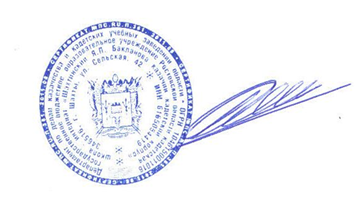 Директор ГБОУ РО «ШККК»                                        В.А.БобыльченкоЛИСТ ОЗНАКОМЛЕНИЯ с приказом  ГБОУ РО «ШКККК»  №         от «23» марта 2020  года«О переходе на обучение  помощью дистанционных технологий»Приложение к  приказу № 1    от 23.03.2020Ответственные координаторы по классам  за организацию обучения с помощью дистанционных технологийПриложение №2 к  приказу №          от 23.03.2020План организации дистанционного обученияПриложение к  приказу № 3    от 23.03.2020Ответственные координаторы по классам  за организацию обучения с помощью дистанционных технологий№п/пФ.И.О.должностьподписьдатаЧертова И.Г.Заместитель директора по УВРПронь Е.С.Специалист по кадрамПоложевец М.Е.Заместитель директора по  ВРМосина Н.Ю.Учитель О\О «Искусство», классный руководитель 8 класса «А»Ульмейкина А.Н.Учитель русского языка и литературы, классный руководитель 6 класса «А»Михайлова Д.В.Учитель иностранного языка, классный руководитель 6 класса «Б» Симонов В.И.Учитель ОБЖКлюхина Е.В.Учитель иностранного языка, классный руководитель 9 класса «Б»Воробьев Р.А.Учитель физической культурыБураева Н.Н.Учитель русского языка и литературыПолитаева О.ВУчитель истории и обществознанияСавченко Е.С.Учитель географииБойко Т.П.Учитель информатикиКушнарева Т.М.Учитель физики, классный руководитель 8 класса «Б»Журавель О.Ю.Учитель математики,  классный руководитель 7 класса «А» и 9 класса «А»Кулишенко Т.А.Учитель истории,  классный руководитель 7 класса «Б» Полянская А.А.Учитель математики, классный руководитель 11 класса «А»Белоглазова И.П.Учитель химии и биологии, классный руководитель 10 класса «А»Бабкин Ю.Г.Учитель технологииИльюкевич В.А.Учитель физической культурыЛитвинов С.В.Офицер-воспитатель 10  классаСимко А.Н.Офицер-воспитатель 8 АРешетников В.В.Офицер-воспитатель 6 АЛинник В.П.Офицер-воспитатель 9 БДрачинский А.В.Офицер-воспитатель 7 БПолитаев А.П.Офицер-воспитатель 6 БГончаренко А.В.Офицер-воспитатель 8 БПасечников А.П.Офицер-воспитатель 9 АПышнев С.И.Офицер-воспитатель 11 АПасечников А.Г. Офицер-воспитатель 7 АЖуравлева В.Г.Секретарь учебной частиЦветов С.Н.Инженер Куров А.А.педагог дополнительного образованияМельничук В.А.педагог дополнительного образованияСавин В.А.педагог дополнительного образованияАлександров В.П.педагог дополнительного образованияФоменко А.А.педагог дополнительного образованияКосов Н.В.педагог дополнительного образованияМаркарян Э. С.педагог дополнительного образованияТолоков С. В.педагог дополнительного образованияЧерновалов С. В.педагог дополнительного образованияЧумакова М. П.педагог дополнительного образованияФ. И. О. работникаКласс/предметУльмейкина А.Н.классный руководитель 6 класса «А»Решетников В.В.воспитатель 6 класса «А»Михайлова Д.В.классный руководитель 6 класса «Б» Политаев А.П.воспитатель 6 класса «Б»Журавель О.Ю.классный руководитель 7 класса «А» Пасечников А.Г.воспитатель 7 класса «А»Кулишенко Т.А.классный руководитель 7 класса «Б» Драчинский А.В.воспитатель 7 класса «Б»Мосина Н.Ю.классный руководитель 8 класса «А»Симко А.Н.воспитатель 8  класса «А»Кушнарева Т.М.классный руководитель 8 класса «Б»Гончаренко А.В.воспитатель 8 класса «Б»Журавель О.Ю.классный руководитель 9 класса «А»Пасечников А.П.воспитатель 9  класса «А»Клюхина Е.В.классный руководитель 9 класса «Б»Линник В.П.воспитатель 9 класса «Б»Белоглазова И.П.классный руководитель 10 класса «А»Литвинов С.В.воспитатель 10 класса «А»Полянская А.А.классный руководитель 11 класса «А»Пышнев С.И.воспитатель 11 класса «А»Согласно тарификации по учебному предметуСогласно тарификации по учебному предметуМихайлова Д.В.Учитель английского и французского  языка Мосина Н.Ю.Учитель О\О «Искусство»Ульмейкина А.Н.Учитель русского языка и литературыСимонов В.И.Учитель ОБЖВоробьев Р.А.Учитель физической культурыИльюкевич В.А.Учитель физической культурыКлюхина Е.В.Учитель английского и французского  языка Бураева Н.Н.Учитель русского языка и литературыПолитаева О.ВУчитель истории и обществознанияСавченко Е.С.Учитель географии и историиБойко Т.П.Учитель информатики и технологииЖуравель О.Ю.Учитель математикиКушнарева Т.М.Учитель физики и астрономииПолянская А.А.Учитель математикиБелоглазова И.П.Учитель химии и биологииКулишенко Т.А.Учитель истории и обществознания Бабкин Ю.Г.Учитель технологииКулишенко Т.А.Учитель истории и обществознанияЧертова И.Г.Учитель русского языка и литературыКуров А.А.педагог дополнительного образованияМельничук В.А.педагог дополнительного образованияСавин В.А.педагог дополнительного образованияАлександров В.П.педагог дополнительного образованияФоменко А.А.педагог дополнительного образованияКосов Н.В.педагог дополнительного образованияМаркарян Э. С.педагог дополнительного образованияТолоков С. В.педагог дополнительного образованияЧерновалов С. В.педагог дополнительного образованияЧумакова М. П.педагог дополнительного образованияСимко А.Н.педагог дополнительного образованияДрачинский А.В.педагог дополнительного образованияПышнев С.И.педагог дополнительного образованияПоложевец М.Е.педагог дополнительного образования№ЗадачаОтветственныеДокумент1Организовать дистанционное обучение в соответствии с  локальным актом об организации дистанционного обучения и порядком, по которому школа будет оказывать учебно-методическую помощь ученикам (индивидуальные консультации) и проводить текущий и итоговый контроль по учебным дисциплинамЗаместительдиректорапо УВР, директорПоложение о дистанционном обучении2Сформировать расписание занятий на каждый учебный день по учебным планам по каждой дисциплине. При этом учесть дифференциацию по классам, а также сократить время урока до 30 минутДиспетчер по расписаниюРасписаниезанятий3Информировать учеников и их родителей об электронном обучении и дистанционных образовательных технологиях. Ознакомить с расписанием занятий, графиком проведения текущего и итогового контроля по учебным дисциплинам, графиком консультацийКлассныеруководителиЖурналознакомлений4Учитывать результаты образовательного процесса в  электронной формеПедагогиКлассныежурналы5Взять с родителей (законных представителей) учеников заявления о выборе формы дистанционного обучения по образовательным программам ООО, СОО и по дополнительным общеобразовательным программамКлассныеруководителиЗаявленияродителей6Внести необходимые корректировки в рабочие программы, учебные планы в части форм обучения (лекция, онлайн консультация), технических средств обученияЗаместительдиректорапо УВР, педагогиРабочие программы, учебные планы7Организовать учебные занятия, консультации, вебинары на сайте корпуса  или иной платформе. Использовать при этом электронные образовательные ресурсы, выражать свое отношение к работам учеников с помощью текстовых или аудио рецензий, устных онлайн консультаций. При необходимости интегрировать формы обучения. Например, очного и электронного обучения с использованием дистанционных образовательных технологийПедагогиКонспект уроков8Организовать ежедневный мониторинг учеников, которые учатся дистанционно; - учеников, которые по болезни временно не участвуют в образовательном процессеКлассныеруководителиЖурналмониторингаФ. И. О. работникаКлассПредмет Ссылка Михайлова Д.В.Клюхина Е.В.6-11Английский язык  https://resh.edu.ru/   Российская  электронная  школаМихайлова Д.В.Клюхина Е.В.6Французский язык  https://resh.edu.ru/   Российская  электронная  школаМосина Н.Ю.  https://resh.edu.ru/   Российская  электронная  школаУльмейкина А.Н.6,8,11Русский язык  https://resh.edu.ru/   Российская  электронная  школаУльмейкина А.Н.6,8,11Литература  https://resh.edu.ru/   Российская  электронная  школаСимонов В.И.Воробьев Р.А.Ильюкевич В.А.Бураева Н.Н.Политаева О.В6, 9, 11История  https://resh.edu.ru/   Российская  электронная  школаПолитаева О.В6, 8-11Право  https://resh.edu.ru/   Российская  электронная  школаПолитаева О.В6,8-11Обществознание  https://resh.edu.ru/   Российская  электронная  школаСавченко Е.С.8 А, 10История  https://resh.edu.ru/   Российская  электронная  школа6-11География  https://resh.edu.ru/   Российская  электронная  школаБойко Т.П.7Информатика  https://resh.edu.ru/   Российская  электронная  школаЖуравель О.Ю.Кушнарева Т.М.Полянская А.А.Белоглазова И.П.6-11биологияКулишенко Т.А.Бабкин Ю.Г.Кулишенко Т.А.Чертова И.Г.Куров А.А.Сайт дистанционного обучения ГБОУ РО «ШККК»Мельничук В.А.Савин В.А.Александров В.П.Фоменко А.А.Косов Н.В.Маркарян Э. С.Толоков С. В.Черновалов С. В.Чумакова М. П.Симко А.Н.Драчинский А.В.Пышнев С.И.Положевец М.Е.